          《在线课堂》学习单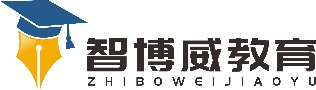 班级：                姓名：                 单元语文 1年级上册第2单元课题5.g k h温故知新按顺序读一读  g k h ，并随机点一个 。自主攀登请在四线三格中写一写  g   k   h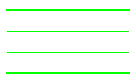 稳中有升拼一拼，读一读。g-u-ā	(     )       k-u-ā	(    )h-u-ā		(    )说句心里话